Согласие родителей (законных представителей) на психологическое сопровождение ребенка Я _____________________________________________________________________,(Ф.И.О. родителя (законного представителя))являясь родителем (законным представителем)__________________________________________________________________________________________________________________(Ф.И.О. ребенка)проживающие по адресу: _______________________________________________________,контактный телефон: __________________________________________________________даю согласие на его(ее) психологическое сопровождение в МБОУ «Основная общеобразовательная школа №7, осуществляющая деятельность по адаптированным основным образовательным программам», находящейся по адресу: Московская область, г. Сергиев Посад, ул. Вознесенская, д.81.Психологическое сопровождение ребенка включает в себя: психологическую диагностику, наблюдение в период адаптации, участие в групповых развивающих занятиях, при необходимости индивидуальные занятия с ребенком, консультирование родителей и педагогических работников школы.Педагог – психолог:-предоставляет информацию о результатах обследования ребенка при обращении родителей (законных представителей);-не разглашает информацию, полученную в процессе индивидуальной беседы с ребенком и его родителями;-разрабатывает рекомендации учителям для осуществления индивидуальной работы;-предоставляет информацию о ребенке при оформлении на психолого-медико-педагогическую комиссию (ПМПК).Конфиденциальность может быть нарушена в следующих ситуациях:- если ребенок сообщит о намерении нанести серьезный вред себе или другим лицам;- если ребенок сообщит о жестоком обращении с ним или другими лицами;- если материалы работы будут затребованы правоохранительными органами.О таких ситуациях родитель (законный представитель) будет информирован.Настоящее согласие дано мной «____»___________20____г.  и действует на время пребывания моего ребенка в школе. Подпись ________________________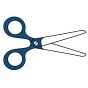 _____________________________________________________________________________Согласие родителей (законных представителей) на психологическое сопровождение ребенка Я _____________________________________________________________________,(Ф.И.О. родителя (законного представителя))являясь родителем (законным представителем)__________________________________________________________________________________________________________________(Ф.И.О. ребенка)проживающие по адресу: _______________________________________________________,контактный телефон: __________________________________________________________даю согласие на его(ее) психологическое сопровождение в МБОУ «Основная общеобразовательная школа №7, осуществляющая деятельность по адаптированным основным образовательным программам», находящейся по адресу: Московская область, г. Сергиев Посад, ул. Вознесенская, д.81.Психологическое сопровождение ребенка включает в себя: психологическую диагностику, наблюдение в период адаптации, участие в групповых развивающих занятиях, при необходимости индивидуальные занятия с ребенком, консультирование родителей и педагогических работников школы.Педагог – психолог:-предоставляет информацию о результатах обследования ребенка при обращении родителей (законных представителей);-не разглашает информацию, полученную в процессе индивидуальной беседы с ребенком и его родителями;-разрабатывает рекомендации учителям для осуществления индивидуальной работы;-предоставляет информацию о ребенке при оформлении на психолого-медико-педагогическую комиссию (ПМПК).Конфиденциальность может быть нарушена в следующих ситуациях:- если ребенок сообщит о намерении нанести серьезный вред себе или другим лицам;- если ребенок сообщит о жестоком обращении с ним или другими лицами;- если материалы работы будут затребованы правоохранительными органами.О таких ситуациях родитель (законный представитель) будет информирован.Настоящее согласие дано мной «____»___________20____г.  и действует на время пребывания моего ребенка в школе. Подпись ________________________